انتهت الأسئلة,,,نسأل الله التوفيق جميعا ًانتهت الأسئلة,,,نسأل الله التوفيق جميعا ًانتهت الأسئلة,,,نسأل الله التوفيق جميعا ًالمملكة العربية السعوديةوزارة التعليمالإدارة العامة للتعليم بعسيرمدرسة ...........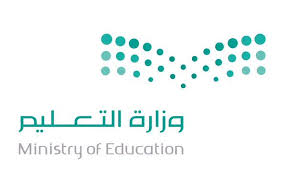 المادة :اللغة العربيةالمملكة العربية السعوديةوزارة التعليمالإدارة العامة للتعليم بعسيرمدرسة ...........الصف : الثاني الثانويالمملكة العربية السعوديةوزارة التعليمالإدارة العامة للتعليم بعسيرمدرسة ...........أسئلة اختبار الفترة الثانية( المستوى الرابع ) للعام الدراسي 1436هـ /1437هـالزمن :35 دقيقةاسم الطالب : ............................................................................... الصف : ................... الرقم في الكشف : ...................اسم الطالب : ............................................................................... الصف : ................... الرقم في الكشف : ...................اسم الطالب : ............................................................................... الصف : ................... الرقم في الكشف : ...................اسم الطالب : ............................................................................... الصف : ................... الرقم في الكشف : ...................اسم الطالب : ............................................................................... الصف : ................... الرقم في الكشف : ...................اسم الطالب : ............................................................................... الصف : ................... الرقم في الكشف : ...................السؤال الأول :  صل بين العمود   أ  بما يناسبه في العمود   ب  بوضع الرقم المناسب في مربع الإجابة .السؤال الأول :  صل بين العمود   أ  بما يناسبه في العمود   ب  بوضع الرقم المناسب في مربع الإجابة .السؤال الأول :  صل بين العمود   أ  بما يناسبه في العمود   ب  بوضع الرقم المناسب في مربع الإجابة .3 درجات3 درجاتالعمود   أ العمود   أ العمود   أ العمود   ب العمود   ب الإجابة11عناصر التواصل الإقناعي0التعميمالتعميم422نموذج الإقناع0التعصبالتعصب333شعور داخلي يجعل الإنسان يتشدد فيرى نفسه دائما على حق ويرى الآخر على باطل بلا حجة أو برهان0المتحدث , الرسالة , المستمعالمتحدث , الرسالة , المستمع144ذكر حكم عام ينطبق على الحالة المقصودة وغيرها ومن ثم تطبيقه على الحالةالإثبات المنطقيالإثبات المنطقي555استخدام التعديلات والمقارنات للوصول إلى صحة المعلومةالإقناع , التفاوض , الهجوم , التعصبالإقناع , التفاوض , الهجوم , التعصب666نماذج التأثيرينجح فيه الطرف المؤثر في إقناع المتلقي بالانتقال إلى موقفهينجح فيه الطرف المؤثر في إقناع المتلقي بالانتقال إلى موقفه2السؤال الثاني: اختر الإجابة الصحيحة ثم اكتب رمزها داخل مربع الإجابة ؟السؤال الثاني: اختر الإجابة الصحيحة ثم اكتب رمزها داخل مربع الإجابة ؟السؤال الثاني: اختر الإجابة الصحيحة ثم اكتب رمزها داخل مربع الإجابة ؟السؤال الثاني: اختر الإجابة الصحيحة ثم اكتب رمزها داخل مربع الإجابة ؟3 درجات3 درجاتالفقـــــرةالفقـــــرةالفقـــــرةالفقـــــرةالفقـــــرةالفقـــــرةالإجابة7من مهارات المتحدث الاتصالية التأثير الصوتي 0 ومعناه:أ:جودة الصوت وجهارتهب:تعبيرات الوجهج:الرسالةج:الرسالةأ8يتوقف اقتناعنا بمسألة ما على :أ: طول المتحدثب: جمال صوت المتحدثج: خبرة المتحدثج: خبرة المتحدثج9............ تعني الحاسة التي يستقبل بها ما حوله بصورة أفضل0أ:اتجاهات المستمعب:كفاءة المستمعج:النمط الإدراكي للمستمعج:النمط الإدراكي للمستمعج10من أنواع الأنماط الإدراكيةأ: الشعوريب:الخلقيج: المتناقضج: المتناقضأ11الإقناع يبدأ بـ...........أ: التقشفب: الشدةج: المصداقيةج: المصداقيةج12عندما نقابل أشخاصاً للوهلة الأولى فأننا....... أ: لا نمعن النظر فيهمب: لا ننظر على هيأتهمج: نستمع إليهمج: نستمع إليهمجالسؤال الثالث :ضع علامة صـ()ـح أمام العبارة الصحيحة وعلامة خـ()ـطأ أمام العبارة الخاطئة.2 درجات2 درجاتالعبـــــارةالعبـــــارةالعبـــــارةالعلامة13من أدلة استخدام اللغة الجسدية في التأثير : الإيجاز في الكلام من أدلة استخدام اللغة الجسدية في التأثير : الإيجاز في الكلام ا14إذا قابلت شخص لأول مرة فانك : تصغي إلى نبرات صوتهإذا قابلت شخص لأول مرة فانك : تصغي إلى نبرات صوتها15من مهارات الإقناع قراءة أفكار الآخرينمن مهارات الإقناع قراءة أفكار الآخرينا16تأثير الاتصال الشفهي والمرئي كلي ولا يعتمد على حديثك ومدى قابليته لإقناع الآخرينتأثير الاتصال الشفهي والمرئي كلي ولا يعتمد على حديثك ومدى قابليته لإقناع الآخرينبالسؤال الرابع : أكمل الفراغات بما يناسب :السؤال الرابع : أكمل الفراغات بما يناسب :2 درجات1717من أنواع الأنماط الإدراكية ..................و...................من أنواع الأنماط الإدراكية ..................و...................1818من أساليب إثبات الحجج .......................................من أساليب إثبات الحجج .......................................المملكة العربية السعوديةوزارة التعليمالإدارة العامة للتعليم بعسيرمدرسة ...........المادة :اللغة العربيةالمملكة العربية السعوديةوزارة التعليمالإدارة العامة للتعليم بعسيرمدرسة ...........الصف : الثاني الثانويالمملكة العربية السعوديةوزارة التعليمالإدارة العامة للتعليم بعسيرمدرسة ...........أسئلة اختبار الفترة الثانية( المستوى الرابع ) للعام الدراسي 1436هـ /1437هـالزمن :35 دقيقةاسم الطالب : ............................................................................... الصف : ................... الرقم في الكشف : ...................اسم الطالب : ............................................................................... الصف : ................... الرقم في الكشف : ...................اسم الطالب : ............................................................................... الصف : ................... الرقم في الكشف : ...................اسم الطالب : ............................................................................... الصف : ................... الرقم في الكشف : ...................اسم الطالب : ............................................................................... الصف : ................... الرقم في الكشف : ...................اسم الطالب : ............................................................................... الصف : ................... الرقم في الكشف : ...................السؤال الأول :  صل بين العمود   أ  بما يناسبه في العمود   ب  بوضع الرقم المناسب في مربع الإجابة .السؤال الأول :  صل بين العمود   أ  بما يناسبه في العمود   ب  بوضع الرقم المناسب في مربع الإجابة .السؤال الأول :  صل بين العمود   أ  بما يناسبه في العمود   ب  بوضع الرقم المناسب في مربع الإجابة .3 درجات3 درجاتالعمود   أ العمود   أ العمود   أ العمود   ب العمود   ب الإجابة11نماذج التأثيرالمرسل وخصائصه الشخصية الايجابية الأخرى كحس المرحالمرسل وخصائصه الشخصية الايجابية الأخرى كحس المرح422نموذج الهجومالتفاوضالتفاوض333هو عملية التخاطب والاتصالات المستمرة بين جبهتين للوصول إلى اتفاق في بمصالح الطرفين0الإقناع , التفاوض , الهجوم , التعصبالإقناع , التفاوض , الهجوم , التعصب144معنى صفات المتحدث الشكلية والأخلاقيةالتجزيءالتجزيء555البدء بذكر الحالة وبيان حكمها  ثم تعميم الحكم على كل ما شابهها 0يحدث عندما تتسع الهوة كلما استمر الحديثيحدث عندما تتسع الهوة كلما استمر الحديث266من الأدلة الشرعيةالقرآن الكريمالقرآن الكريم6السؤال الثاني: اختر الإجابة الصحيحة ثم اكتب رمزها داخل مربع الإجابة ؟السؤال الثاني: اختر الإجابة الصحيحة ثم اكتب رمزها داخل مربع الإجابة ؟السؤال الثاني: اختر الإجابة الصحيحة ثم اكتب رمزها داخل مربع الإجابة ؟السؤال الثاني: اختر الإجابة الصحيحة ثم اكتب رمزها داخل مربع الإجابة ؟السؤال الثاني: اختر الإجابة الصحيحة ثم اكتب رمزها داخل مربع الإجابة ؟3 درجات3 درجاتالفقـــــرةالفقـــــرةالفقـــــرةالفقـــــرةالفقـــــرةالفقـــــرةالفقـــــرةالإجابة77........... تعني خبرته بموضوع الحديث0أ:اتجاهات المستمعب:كفاءة المستمعج:النمط الإدراكي للمستمعج:النمط الإدراكي للمستمعب88من أنواع الأنماط الإدراكية :أ: البصريب:الخلقيج: المتناقضج: المتناقضا99من مهارات الإقناع :أ: القوةب: التكفيرج: قراءة أفكار الآخرينج: قراءة أفكار الآخرينج1010عندما نقابل أشخاصاً للوهلة الأولى فأننا....... 0أ: نمعن النظر فيهمب: لا ننظر على هيأتهمج: لا نستمع إليهمج: لا نستمع إليهمأ1111من مميزات العاطفة :أ: تتطلب جهد أكثرب: تؤدي إلى تغيير السلوك بشكل أسرعج: العروض المبنية عليها تكون مملةج: العروض المبنية عليها تكون مملةب1212"ركز على الدليل ثم قدم تحليلا منطقيا متأنياً" الإستراتيجية السابقة من استراتيجيات .............أ: التمعنب: الخطابج: التأثيرج: التأثيرجالسؤال الثالث :ضع علامة صـ()ـح أمام العبارة الصحيحة وعلامة خـ()ـطأ أمام العبارة الخاطئة.2 درجات2 درجاتالعبـــــارةالعبـــــارةالعبـــــارةالعلامة13إذا قابلت شخص لأول مرة فانك : لا تنصت وتتجاهلهإذا قابلت شخص لأول مرة فانك : لا تنصت وتتجاهلهب14تأثير الاتصال الشفهي والمرئي نسبي ويعتمد أساسا على حديثك ومدى قابليته لإقناع الآخرينتأثير الاتصال الشفهي والمرئي نسبي ويعتمد أساسا على حديثك ومدى قابليته لإقناع الآخرينا15من أدلة استخدام اللغة الجسدية في التأثير : الصراحة في الحديثمن أدلة استخدام اللغة الجسدية في التأثير : الصراحة في الحديثا16الكلمات تحدث تأثيراً بالغاً في النفس الكلمات تحدث تأثيراً بالغاً في النفس االسؤال الرابع : أكمل الفراغات بما يناسب :السؤال الرابع : أكمل الفراغات بما يناسب :2 درجات1717يسمى استخدام التعديلات والمقارنات للوصول إلى صحة المعلومة .........................يسمى استخدام التعديلات والمقارنات للوصول إلى صحة المعلومة .........................1818................ هو شعور داخلي يجعل الإنسان يتشدد فيرى نفسه دائما على حق والآخر على باطل بلا حجة أو برهان ................ هو شعور داخلي يجعل الإنسان يتشدد فيرى نفسه دائما على حق والآخر على باطل بلا حجة أو برهان المملكة العربية السعوديةوزارة التعليمالإدارة العامة للتعليم بعسيرمدرسة ...........المادة :اللغة العربيةالمملكة العربية السعوديةوزارة التعليمالإدارة العامة للتعليم بعسيرمدرسة ...........الصف : الثاني الثانويالمملكة العربية السعوديةوزارة التعليمالإدارة العامة للتعليم بعسيرمدرسة ...........أسئلة اختبار الفترة الثانية( المستوى الرابع ) للعام الدراسي 1436هـ /1437هـالزمن :35 دقيقةاسم الطالب : ............................................................................... الصف : ................... الرقم في الكشف : ...................اسم الطالب : ............................................................................... الصف : ................... الرقم في الكشف : ...................اسم الطالب : ............................................................................... الصف : ................... الرقم في الكشف : ...................اسم الطالب : ............................................................................... الصف : ................... الرقم في الكشف : ...................اسم الطالب : ............................................................................... الصف : ................... الرقم في الكشف : ...................اسم الطالب : ............................................................................... الصف : ................... الرقم في الكشف : ...................السؤال الأول :  صل بين العمود   أ  بما يناسبه في العمود   ب  بوضع الرقم المناسب في مربع الإجابة .السؤال الأول :  صل بين العمود   أ  بما يناسبه في العمود   ب  بوضع الرقم المناسب في مربع الإجابة .السؤال الأول :  صل بين العمود   أ  بما يناسبه في العمود   ب  بوضع الرقم المناسب في مربع الإجابة .3 درجات3 درجاتالعمود   أ العمود   أ العمود   أ العمود   ب العمود   ب الإجابة11الجوانب المهمة في شخصية المتحدثالتواصل الإقناعيالتواصل الإقناعي322نموذج التفاوضعلاقته بالموضوع وكفاءته في هذا المجالعلاقته بالموضوع وكفاءته في هذا المجال433محاولة أحد الطرفين إقناع الطرف الآخر بتبني موقفه   أو الموافقة عليه وينجح الطرف المؤثر في إقناع الطرف المتلقي بالانتقال إلى موقفه0مكانته , مهاراته الاتصالية , صفاته الشكلية والخارجيةمكانته , مهاراته الاتصالية , صفاته الشكلية والخارجية144معنى مكانة المتحدثيكون فيه تقديم تنازلات من الطرفين للوصول إلى حل وسطيكون فيه تقديم تنازلات من الطرفين للوصول إلى حل وسط255نقل الحكم المتفق عليه في حالة معينة إلى حالة تشابهها بيان الأخطاء العلميةبيان الأخطاء العلمية666من أساليب إثبات الحجج القياسالقياس5السؤال الثاني: اختر الإجابة الصحيحة ثم اكتب رمزها داخل مربع الإجابة ؟السؤال الثاني: اختر الإجابة الصحيحة ثم اكتب رمزها داخل مربع الإجابة ؟السؤال الثاني: اختر الإجابة الصحيحة ثم اكتب رمزها داخل مربع الإجابة ؟السؤال الثاني: اختر الإجابة الصحيحة ثم اكتب رمزها داخل مربع الإجابة ؟السؤال الثاني: اختر الإجابة الصحيحة ثم اكتب رمزها داخل مربع الإجابة ؟3 درجات3 درجاتالفقـــــرةالفقـــــرةالفقـــــرةالفقـــــرةالفقـــــرةالفقـــــرةالفقـــــرةالإجابة77........... تعني موقفه السابق من موضوع الحديثأ:اتجاهات المستمعب:كفاءة المستمعج:النمط الإدراكي للمستمعج:النمط الإدراكي للمستمعأ88من أنواع الأنماط الإدراكيةأ: السمعيب:الخلقيج: المتناقضج: المتناقضأ99عندما نقابل أشخاص للمرة الأولى فاننا...............أ: لا نمعن النظر فيهمب: ننظر على هيأتهمج: لا نستمع إليهمج: لا نستمع إليهمب1010من مميزات العاطفة :أ: تتطلب جهد أكثرب: تؤدي إلى تغيير السلوك بشكل بطيءج: العروض المبنية عليها تكون أكثر متعةج: العروض المبنية عليها تكون أكثر متعةج1111من مهارات الإقناع :أ: قراءة أفكار الاخرينب: التكفيرج: القوةج: القوةا1212" قدم أولا صورة عامة ... " الإستراتيجية السابقة من استراتيجيات :أ: التمعنب: التأثيرج: الخطابج: الخطاببالسؤال الثالث :ضع علامة صـ()ـح أمام العبارة الصحيحة وعلامة خـ()ـطأ أمام العبارة الخاطئة.2 درجات2 درجاتالعبـــــارةالعبـــــارةالعبـــــارةالعلامة13تأثير الاتصال الشفهي والمرئي نسبي ويعتمد أساسا على حديثك ومدى قابليته لإقناع الآخرينتأثير الاتصال الشفهي والمرئي نسبي ويعتمد أساسا على حديثك ومدى قابليته لإقناع الآخرينا14إذا قابلت شخص لأول مرة فانك : تنظر إلى وجهه نظرة فاحصةإذا قابلت شخص لأول مرة فانك : تنظر إلى وجهه نظرة فاحصةا15الكلمات لا تحدث تأثيرا بالغا في النفسالكلمات لا تحدث تأثيرا بالغا في النفسب16من أدلة استخدام اللغة الجسدية في التأثير : الضرب المبرح واستخدام الجوارحمن أدلة استخدام اللغة الجسدية في التأثير : الضرب المبرح واستخدام الجوارحبالسؤال الرابع : أكمل الفراغات بما يناسب :السؤال الرابع : أكمل الفراغات بما يناسب :2 درجات1717نموذج ................. فيه يحاول أحد الطرفين إقناع الطرف الآخر بتبني موقفه أو الموافقة عليه وينجح في ذلك 0نموذج ................. فيه يحاول أحد الطرفين إقناع الطرف الآخر بتبني موقفه أو الموافقة عليه وينجح في ذلك 01818.................. هو سلوك طبيعي يستخدمه الإنسان عند التفاعل مع محيطه وهو عملية التخاطب والاتصالات المستمرة للوصول إلى اتفاق يفي بمصالح الطرفين .................. هو سلوك طبيعي يستخدمه الإنسان عند التفاعل مع محيطه وهو عملية التخاطب والاتصالات المستمرة للوصول إلى اتفاق يفي بمصالح الطرفين 